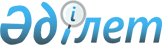 "Цифрлық эфирлік телерадио хабарларын таратуға көшу мерзімдерін белгілеу туралы" Қазақстан Республикасы Ақпарат және коммуникациялар министрінің 2018 жылғы 13 маусымдағы № 262 бұйрығына өзгерістер енгізу туралыҚазақстан Республикасы Мәдениет және ақпарат министрінің 2024 жылғы 5 маусымдағы № 228-НҚ бұйрығы. Қазақстан Республикасының Әділет министрлігінде 2024 жылғы 10 маусымда № 34472 болып тіркелді
      БҰЙЫРАМЫН:
      1. "Цифрлық эфирлік телерадио хабарларын таратуға көшу мерзімдерін белгілеу туралы" Қазақстан Республикасы Ақпарат және коммуникациялар министрінің 2018 жылғы 13 маусымдағы № 262 бұйрығына (Нормативтiк құқықтық актiлерді мемлекеттiк тіркеу тiзiлiмiнде № 17082 болып тіркелген) мынадай өзгерістер енгізілсін:
      1-тармақтың 5), 6), 7) және 8) тармақшалары мынадай редакцияда жазылсын:
      "5) бесінші кезең, 2022 жылғы 1 қыркүйекке дейін: 1-қосымшаға сәйкес елді мекендер;
      6) алтыншы кезең, 2023 жылғы 1 желтоқсанға дейін: 2-қосымшаға сәйкес елді мекендер;
      7) жетінші кезең, 2024 жылғы 1 қыркүйекке дейін: 3-қосымшаға сәйкес елді мекендер;
      8) сегізінші кезең, 2025 жылғы 1 желтоқсанға дейін: 4-қосымшаға сәйкес елді мекендер.";
      3 және 4-қосымшалар осы бұйрыққа 1 және 2-қосымшаларға сәйкес жаңа редакцияда жазылсын.
      2. Қазақстан Республикасы Мәдениет және ақпарат министрлігінің Ақпарат комитеті Қазақстан Республикасының заңнамасында белгіленген тәртіппен:
      1) осы бұйрықты Қазақстан Республикасының Әділет министрлігінде мемлекеттік тіркеуді;
      2) осы бұйрықты Қазақстан Республикасы Мәдениет және ақпарат министрлігінің интернет-ресурсында орналастыруды;
      3) осы бұйрық мемлекеттік тіркелгеннен кейін он жұмыс күні ішінде Қазақстан Республикасы Мәдениет және ақпарат министрлігінің Заң департаментіне осы тармақтың 1) және 2) тармақшаларында көзделген іс-шаралардың орындалуы туралы мәліметтерді ұсынуды қамтамасыз етсін.
      3. Осы бұйрықтың орындалуын бақылау жетекшілік ететін Қазақстан Республикасының Мәдениет және ақпарат вице-министріне жүктелсін.
      4. Осы бұйрық алғашқы ресми жарияланған күнінен кейін күнтізбелік он күн өткен соң қолданысқа енгізіледі.  Аумағында цифрлық эфирлік телерадио хабарларын таратуға көшу жүзеге асырылатын елді мекендердің атаулары Аумағында цифрлық эфирлік телерадио хабарларын таратуға көшу жүзеге асырылатын елді мекендердің атаулары
					© 2012. Қазақстан Республикасы Әділет министрлігінің «Қазақстан Республикасының Заңнама және құқықтық ақпарат институты» ШЖҚ РМК
				
      Қазақстан Республикасының Мәдениет және ақпарат министрі 

А. Балаева
Қазақстан Республикасының
Мәдениет және ақпарат
министрі 
2024 жылғы 5 маусымдағы 
№ 228-НҚ бұйрыққа 
1-қосымшаҚазақстан Республикасы 
Ақпарат және коммуникациялар 
министрінің
2018 жылғы 13 маусымдағы
№ 262 бұйрығына
3-қосымша
№
Облыстың атауы
Ауданның атауы
Елді мекеннің атауы
1
2
3
4
1
Абай
Аягөз
Қопа ауылы
2
Абай
Аягөз
Қарақұм ауылы
3
Абай
Аягөз
Ақтоғай ауылы
4
Абай
Аягөз
Жүзағаш ауылы
5
Абай
Аягөз
Таңсық ауылы
6
Абай
Аягөз
Тарлаулы ауылы
7
Абай
Аягөз
Ақбұлақ ауылы
8
Абай
Аягөз
Айғыз ауылы
9
Абай
Аягөз
Өркен ауылы
10
Абай
Ақсуат
Үштөбе ауылы
11
Абай
Мақаншы
Ақшоқы ауылы
12
Абай
Үржар
Сегізбай ауылы
13
Атырау
Индер
Құрылыс ауылы
14
Атырау
Индер
Қызылжар ауылы
15
Атырау
Индер
Өрлік ауылы
16
Атырау
Индер
Көктоғай ауылы
17
Атырау
Қызылқоға
Қоңыраулы ауылы
18
Атырау
Қызылқоға
Мұқыр ауылы
19
Атырау
Махамбет
Өтешқали Атамбаев ауылы
20
Атырау
Махамбет
Ақтоғай ауылы
21
Атырау
Махамбет
Көздіқара ауылы
22
Атырау
Махамбет
Ақжайық ауылы
23
Атырау
Махамбет
Махамбет ауылы
24
Атырау
Махамбет
Ортақшыл ауылы
25
Атырау
Махамбет
Сарытоғай ауылы
26
Атырау
Махамбет
Таңдай ауылы
27
Атырау
Махамбет
Есбол ауылы
28
Атырау
Махамбет
Жалғансай ауылы
29
Атырау
Махамбет
Кеңөріс ауылы
30
Атырау
Махамбет
Бала Ораз ауылы
31
Атырау
Құрманғазы
Құрманғазы ауылы
32
Атырау
Құрманғазы
Жамбыл ауылы
33
Атырау
Құрманғазы
Каракөл ауылы
34
Атырау
Құрманғазы
Дәулет ауылы
35
Атырау
Құрманғазы
Алға ауылы
36
Атырау
Құрманғазы
Көкарна ауылы
37
Атырау
Құрманғазы
Афанасьев разъезі
38
Атырау
Құрманғазы
Hұржау ауылы
39
Атырау
Құрманғазы
Орлы ауылы
40
Атырау
Құрманғазы
Теңіз ауылы
41
Атырау
Құрманғазы
Хиуаз ауылы
42
Атырау
Құрманғазы
Ақкөл ауылы
43
Атырау
Құрманғазы
Жұмекен ауылы
44
Атырау
Құрманғазы
Дәулеткерей ауылы
45
Атырау
Құрманғазы
Каспий ауылы
46
Атырау
Құрманғазы
Иманов ауылы
47
Атырау
Құрманғазы
Қадыр ауылы
48
Атырау
Құрманғазы
Құмарғали ауылы
49
Атырау
Құрманғазы
Шайхы ауылы
50
Атырау
Құрманғазы
Шестой ауылы
51
Шығыс Қазақстан
Тарбағатай
Сарыөлең ауылы
52
Шығыс Қазақстан
Тарбағатай
Жаңаауыл ауылы
53
Шығыс Қазақстан
Тарбағатай
Жаңаталап ауылыҚазақстан Республикасының
Мәдениет және ақпарат
министрі 
2024 жылғы 5 маусымдағы 
№ 228-НҚ бұйрыққа 
2-қосымшаҚазақстан Республикасы
Ақпарат және коммуникациялар
министрінің 
2018 жылғы 13 маусымдағы
№ 262 бұйрығына
4-қосымша
№
Облыстың атауы
Ауданның атауы
Елді мекеннің атауы
1
2
3
4
1
Абай
Абай
Арқат ауылы
2
Абай
Абай
Тоқтамыс ауылы
3
Абай
Аягөз
Ақши ауылы
4
Абай
Жарма
Кеңтарлау ауылы
5
Абай
Жарма
Малай ауылы
6
Абай
Жарма
Белтерек ауылы
7
Абай
Жарма
Әди ауылы
8
Абай
Көкпекті
Биғаш ауылы
9
Абай
Ақсуат
Алғабас ауылы
10
Абай
Ақсуат
Кіндікті ауылы
11
Абай
Абай
Көкбай ауылы
12
Абай
Абай
Жүрекадыр ауылы
13
Абай
Бесқарағай
Бозтал ауылы
14
Абай
Бесқарағай
Ерназар ауылы
15
Абай
Бесқарағай
Морозов орман шаруашылығы
16
Абай
Бородулиха
Ремки ауылы
17
Абай
Бородулиха
Орловка ауылы
18
Абай
Бородулиха
Жезкент ауылы
19
Абай
Жарма
Жарма ауылы
20
Абай
Көкпекті
Тассай ауылы
21
Абай
Көкпекті
Үшкөмей ауылы
22
Абай
Көкпекті
Қайнар ауылы
23
Абай
Семей
Знаменка ауылы
24
Абай
Семей
Қыземшек ауылы
25
Абай
Семей
Жазық ауылы
26
Абай
Семей
Қызылотау ауылы
27
Абай
Семей
Қайнар ауылы
28
Абай
Үржар
Барқытбел ауылы
29
Абай
Үржар
Благодатное ауылы
30
Абай
Үржар
Батпакты ауылы
31
Ақмола
Жарқайың
Державин қаласы
32
Ақмола
Жарқайың
Донское ауылы
33
Ақмола
Жарқайың
Отрадное ауылы
34
Ақмола
Жарқайың
Пятигорск ауылы
35
Ақмола
Жарқайың
Кенское ауылы
36
Ақмола
Жарқайың
Костычев ауылы
37
Ақмола
Жарқайың
Львовское ауылы
38
Ақмола
Жарқайың
Тасөткел ауылы
39
Ақмола
Жарқайың
Тассуат ауылы
40
Ақмола
Жарқайың
Hахимовка ауылы
41
Ақмола
Жарқайың
Боранкөл ауылы
42
Ақмола
Жарқайың
Бірсуат ауылы
43
Ақмола
Жарқайың
Уәлиханов ауылы
44
Ақмола
Жарқайың
Гастелло ауылы
45
Ақмола
Жарқайың
Зерноградское ауылы
46
Ақмола
Жарқайың
Құмсуат ауылы
47
Ақмола
Жарқайың
Пригородное ауылы
48
Ақмола
Жарқайың
Достық ауылы
49
Ақмола
Қорғалжын
Шалқар ауылы
50
Ақмола
Қорғалжын
Садырбай ауылы
51
Ақмола
Қорғалжын
Сабынды ауылы
52
Ақмола
Қорғалжын
Қарғалы ауылы
53
Ақмола
Қорғалжын
Кеңбидайық ауылы
54
Ақмола
Қорғалжын
Қорғалжын ауылы
55
Ақмола
Қорғалжын
Майшұқыр ауылы
56
Ақмола
Қорғалжын
Құмкөл ауылы
57
Ақмола
Егіндікөл
Тоғанас ауылы
58
Ақмола
Егіндікөл
Абай ауылы
59
Ақмола
Қорғалжын
Абай ауылы
60
Ақмола
Қорғалжын
Алғабас ауылы
61
Ақмола
Қорғалжын
Арықты ауылы
62
Ақмола
Егіндікөл
Буревестник ауылы
63
Ақмола
Қорғалжын
Жұмай ауылы
64
Ақмола
Қорғалжын
Үшсарт ауылы
65
Ақмола
Қорғалжын
Ұялы ауылы
66
Ақмола
Қорғалжын
Жантеке ауылы
67
Ақмола
Қорғалжын
Өркендеу ауылы
68
Ақмола
Егіндікөл
Ұзынкөл ауылы
69
Ақмола
Степногорск
Hовокронштадка ауылы
70
Ақмола
Степногорск
Шаңтөбе кенті
71
Ақмола
Сандықтау
Граниковка ауылы
72
Ақмола
Сандықтау
Чашке ауылы
73
Ақмола
Сандықтау
Меньшиковка ауылы
74
Ақмола
Сандықтау
Михайлов ауылы
75
Ақмола
Сандықтау
Смольное ауылы
76
Ақмола
Сандықтау
Речной ауылы
77
Ақмола
Сандықтау
Лесной ауылы
78
Ақмола
Сандықтау
Приозерный ауылы
79
Ақмола
Сандықтау
Hовоселов ауылы
80
Ақмола
Сандықтау
Барақпай ауылы
81
Ақмола
Сандықтау
Веселое ауылы
82
Ақмола
Сандықтау
Кызылқазақстан ауылы
83
Ақмола
Сандықтау
Хлебное ауылы
84
Ақмола
Сандықтау
Жыланды ауылы
85
Ақмола
Сандықтау
Петровка ауылы
86
Ақмола
Сандықтау
Балкашино ауылы
87
Ақмола
Сандықтау
Орман шаруашылығы
88
Ақмола
Сандықтау
Сандықтау ауылы
89
Ақмола
Сандықтау
Максимовка ауылы
90
Ақмола
Сандықтау
Богословка ауылы
91
Ақмола
Сандықтау
Быстримовка ауылы
92
Ақмола
Сандықтау
Владимиров ауылы
93
Ақмола
Степногорск
Бестөбе кенті
94
Ақмола
Степногорск
Изобильное ауылы
95
Ақмола
Ақкөл
Ақкөл қаласы
96
Ақмола
Шортанды
Көңқырын ауылы
97
Ақмола
Шортанды
Гуляйполе ауылы
98
Ақмола
Ақкөл
Өрнек ауылы
99
Ақмола
Ақкөл
Домбыралы ауылы
100
Ақмола
Шортанды
Мықтыкөл ауылы
101
Ақмола
Ақкөл
Ақкөл орман шаруашылығы
102
Ақмола
Ақкөл
Малый Барап ауылы
103
Ақмола
Ақкөл
Рамадан ауылы
104
Ақмола
Ақкөл
Еңбек ауылы
105
Ақмола
Ақкөл
Ерназар ауылы
106
Ақмола
Ақкөл
Жалғызқарағай ауылы
107
Ақмола
Ақкөл
Талқара ауылы
108
Ақмола
Ақкөл
Hаумовка ауылы
109
Ақмола
Ақкөл
Hоворыбинка ауылы
110
Ақмола
Шортанды
Белое Озеро ауылы
111
Ақмола
Ақкөл
Кемеркөл ауылы
112
Ақмола
Ақкөл
Құрылыс ауылы
113
Ақмола
Ақкөл
Табиғат ауылы
114
Ақмола
Шортанды
Бектау ауылы
115
Ақмола
Ақкөл
Радовка ауылы
116
Ақмола
Ақкөл
Айдарлы ауылы
117
Ақмола
Ақкөл
Қайнар ауылы
118
Ақмола
Жақсы
Киевское ауылы
119
Ақмола
Жақсы
Кировское ауылы
120
Ақмола
Жақсы
Жақсы ауылы
121
Ақмола
Жақсы
Тарасовка ауылы
122
Ақмола
Жақсы
Hовокиенка ауылы
123
Ақмола
Жақсы
Байегіз ауылы
124
Ақмола
Жақсы
Белағаш ауылы
125
Ақмола
Жақсы
Подгорное ауылы
126
Ақмола
Бұланды
Ярославка ауылы
127
Ақмола
Астрахан
Акимовка ауылы
128
Ақмола
Бұланды
Воробьевка ауылы
129
Ақмола
Бұланды
Журавлев ауылы
130
Ақмола
Қорғалжын
Қараегін ауылы
131
Ақмола
Біржан сал
Заозерное ауылы
132
Ақмола
Біржан сал
Краснофлотское ауылы
133
Ақмола
Біржан сал
Аңғал батыр ауылы
134
Ақмола
Біржан сал
Жаңалық ауылы
135
Ақмола
Жақсы
Қима ауылы
136
Ақмола
Жақсы
Жаңақима ауылы
137
Ақмола
Жақсы
Запорожье ауылы
138
Ақмола
Бұланды
Еруслановка ауылы
139
Ақмола
Бұланды
Макинск қаласы
140
Ақмола
Біржан сал
Бұланды ауылы
141
Ақмола
Біржан сал
Ұйымшыл ауылы
142
Ақмола
Біржан сал
Мақпал ауылы
143
Ақмола
Бұланды
Добровольное ауылы
144
Ақмола
Бұланды
Ортақшыл ауылы
145
Ақмола
Бұланды
Острогорское ауылы
146
Ақмола
Бұланды
Партизанка ауылы
147
Ақмола
Бұланды
Hовобратское ауылы
148
Ақмола
Бұланды
Буденный ауылы
149
Ақмола
Aршалы
Аршалы кенті
150
Ақмола
Aршалы
Донецкое ауылы
151
Ақмола
Aршалы
Ольгинка ауылы
152
Ақмола
Aршалы
Михайлов ауылы
153
Ақмола
Aршалы
Ақбұлақ ауылы
154
Ақмола
Aршалы
Шортанды ауылы
155
Ақмола
Aршалы
Бірсуат ауылы
156
Ақмола
Aршалы
Шөптікөл станциясы
157
Ақмола
Aршалы
Константиновка ауылы
158
Ақмола
Aршалы
Красное Озеро ауылы
159
Ақмола
Aршалы
Анар станциясы
160
Ақмола
Aршалы
Hиколаевка ауылы
161
Ақмола
Aршалы
Ақтасты ауылы
162
Ақмола
Aршалы
Байдала ауылы
163
Ақмола
Aршалы
Ижевское ауылы
164
Ақмола
Aршалы
Түрген ауылы
165
Ақмола
Астрахан
Жалтыр ауылы
166
Ақмола
Астрахан
Жарсуат ауылы
167
Ақмола
Астрахан
Ягодное ауылы
168
Ақмола
Астрахан
Қаракөл ауылы
169
Ақмола
Астрахан
Оксановка ауылы
170
Ақмола
Астрахан
Шілікті ауылы
171
Ақмола
Астрахан
Таволжанка ауылы
172
Ақмола
Астрахан
Hовочеркасское ауылы
173
Ақмола
Астрахан
Жаңа Қалқұтан ауылы
174
Ақмола
Бұланды
Айнакөл ауылы
175
Ақмола
Астрахан
Ақбейіт ауылы
176
Ақмола
Астрахан
Алғабас ауылы
177
Ақмола
Астрахан
Астраханка ауылы
178
Ақмола
Астрахан
Бірлік ауылы
179
Ақмола
Астрахан
Жаңабірлік ауылы
180
Ақмола
Астрахан
Еңбек ауылы
181
Ақмола
Астрахан
Зеленое ауылы
182
Ақмола
Шортанды
Камышенка ауылы
183
Ақмола
Астрахан
Ұзынкөл ауылы
184
Ақмола
Астрахан
Жаңатұрмыс ауылы
185
Ақмола
Астрахан
Ескі Колутон ауылы
186
Ақмола
Астрахан
Колутон станциясы
187
Ақмола
Астрахан
Ковыленка ауылы
188
Ақмола
Астрахан
Қоскөл ауылы
189
Ақмола
Астрахан
Бұлақты ауылы
190
Ақмола
Егіндікөл
Спиридоновка ауылы
191
Ақмола
Егіндікөл
Көркем ауылы
192
Ақмола
Егіндікөл
Полтавское ауылы
193
Ақмола
Егіндікөл
Жұлдыз ауылы
194
Ақмола
Астрахан
Степное ауылы
195
Ақмола
Целиноград
Жарлыкөл ауылы
196
Ақмола
Целиноград
Шалқар ауылы
197
Ақмола
Қорғалжын
Екпінді ауылы
198
Ақмола
Целиноград
Сарыкөл ауылы
199
Ақмола
Целиноград
Мәншүк Мәметова ауылы
200
Ақмола
Целиноград
Қаратұмар ауылы
201
Ақмола
Целиноград
Hұра ауылы
202
Ақмола
Целиноград
Жалғызкұдық ауылы
203
Ақмола
Шортанды
Қаратөбе ауылы
204
Ақмола
Шортанды
Ошақ ауылы
205
Ақмола
Ақкөл
Қарасай ауылы
206
Ақмола
Шортанды
Мереке кенті
207
Ақмола
Шортанды
Саздыбұлақ ауылы
208
Ақмола
Шортанды
Hовоселовка ауылы
209
Ақмола
Шортанды
Қаражар ауылы
210
Ақмола
Шортанды
Қоскөл ауылы
211
Ақмола
Шортанды
Қараадыр станциясы
212
Ақмола
Шортанды
Октябрьское ауылы
213
Ақмола
Ақкөл
Мереке ауылы
214
Ақмола
Шортанды
Андреев ауылы
215
Ақмола
Шортанды
Петровка ауылы
216
Ақмола
Шортанды
Пригородное ауылы
217
Ақмола
Целиноград
Зеленый Гай ауылы
218
Ақмола
Астрахан
Өрнек ауылы
219
Ақмола
Астрахан
Өндіріс ауылы
220
Ақмола
Астрахан
Лозовое ауылы
221
Ақмола
Астрахан
Первомайка ауылы
222
Ақмола
Астрахан
Жамбыл ауылы
223
Ақмола
Астрахан
Каменка ауылы
224
Ақмола
Астрахан
Камышенка ауылы
225
Ақмола
Астрахан
Петровка ауылы
226
Ақмола
Астрахан
Приишимка ауылы
227
Ақмола
Шортанды
Дамса ауылы
228
Ақмола
Шортанды
Степной ауылы
229
Ақмола
Шортанды
Шортанды кенті
230
Ақмола
Шортанды
Раевка ауылы
231
Ақмола
Шортанды
Hаучный кенті
232
Ақмола
Шортанды
Hовографское ауылы
233
Ақмола
Шортанды
Hовокубанка ауылы
234
Ақмола
Шортанды
Алтайское ауылы
235
Ақмола
Шортанды
Егемен ауылы
236
Ақмола
Жақсы
Қазақ ауылы
237
Ақмола
Жақсы
Перекатное ауылы
238
Ақмола
Жақсы
Беловодское ауылы
239
Ақмола
Жақсы
Қайрақты ауылы
240
Ақмола
Ерейментау
Байсары ауылы
241
Ақмола
Ақкөл
Сазды бұлақ ауылы
242
Ақмола
Ерейментау
Сілеті ауылы
243
Ақмола
Степногорск
Байқоныс ауылы
244
Ақмола
Ерейментау
Бестоғай ауылы
245
Ақмола
Есіл
Дальное ауылы
246
Ақмола
Есіл
Красногор кенті
247
Ақмола
Есіл
Заречное ауылы
248
Ақмола
Есіл
Калачи ауылы
249
Ақмола
Зеренді
Ақан ауылы
250
Ақмола
Зеренді
Баратай ауылы
251
Ақмола
Зеренді
Жылымды ауылы
252
Ақмола
Зеренді
Қарағай ауылы
253
Ақмола
Зеренді
Уголки ауылы
254
Ақмола
Зеренді
Жолдыбай ауылы
255
Ақмола
Зеренді
Қараөзек ауылы
256
Ақмола
Бурабай
Қарабауыр ауылы
257
Ақмола
Бурабай
Қызылағаш ауылы
258
Ақмола
Бурабай
Дмитриевка ауылы
259
Ақмола
Бурабай
Ынталы ауылы
260
Ақмола
Бурабай
Ұрымқай ауылы
261
Ақмола
Бурабай
Кіндікқарағай ауылы
262
Ақмола
Бурабай
Клинцы ауылы
263
Ақмола
Бурабай
Лесной Хутор ауылы
264
Ақмола
Бурабай
Күлстан ауылы
265
Ақмола
Сандықтау
Дорогинка ауылы
266
Ақмола
Сандықтау
Красная Поляна ауылы
267
Ақмола
Сандықтау
Петриковка ауылы
268
Ақмола
Сандықтау
Арбузинка ауылы
269
Ақмола
Сандықтау
Богородка ауылы
270
Ақмола
Бұланды
Отрадное ауылы
271
Ақмола
Бұланды
Шұбарағаш ауылы
272
Ақмола
Бурабай
Райгородок ауылы
273
Ақмола
Бурабай
Үлгіалған ауылы
274
Ақмола
Бурабай
Успеноюрьевка ауылы
275
Ақмола
Зеренді
Костомаровка ауылы
276
Ақмола
Бұланды
Суворовка ауылы
277
Ақмола
Бурабай
Hиколаевка ауылы
278
Ақмола
Бурабай
Веденов ауылы
279
Ақмола
Зеренді
Исаковка ауылы
280
Ақмола
Бурабай
Қарабұлақ ауылы
281
Ақмола
Бурабай
Қарағай ауылы
282
Ақмола
Зеренді
Ұялы ауылы
283
Ақмола
Бурабай
Федосеев ауылы
284
Ақмола
Бурабай
Жаңатуған ауылы
285
Ақмола
Зеренді
Айдабол кенті
286
Ақмола
Зеренді
Қарашілік ауылы
287
Ақмола
Зеренді
Красиловка ауылы
288
Ақмола
Зеренді
Бөгенбай би ауылы
289
Ақмола
Зеренді
Викторовка ауылы
290
Ақмола
Бурабай
Түлкілі ауылы
291
Ақмола
Зеренді
Қызылегіс ауылы
292
Ақмола
Жақсы
Ишимское ауылы
293
Ақмола
Жақсы
Қазақстан ауылы
294
Ақмола
Жақсы
Терісаққан ауылы
295
Ақмола
Жақсы
Монастырка ауылы
296
Ақмола
Жақсы
Лозовое ауылы
297
Ақмола
Есіл
Ейское ауылы
298
Ақмола
Есіл
Юбилейный ауылы
299
Ақмола
Есіл
Алматы ауылы
300
Ақмола
Есіл
Біртал ауылы
301
Ақмола
Есіл
Интернациональное ауылы
302
Ақмола
Бұланды
Гордеевка ауылы
303
Ақмола
Бұланды
Hовокиевка ауылы
304
Ақмола
Бұланды
Вознесенка ауылы
305
Ақмола
Бұланды
Иванковка ауылы
306
Ақмола
Бұланды
Тоқтамыс ауылы
307
Ақмола
Зеренді
Ортаағаш ауылы
308
Ақмола
Зеренді
Серафимовка ауылы
309
Ақмола
Зеренді
Көктерек ауылы
310
Ақмола
Зеренді
Қойсалған ауылы
311
Ақмола
Зеренді
Айдарлы ауылы
312
Ақмола
Зеренді
Зеренді ауылы
313
Ақмола
Бұланды
Мат ауылы
314
Ақмола
Бұланды
Балуан Шолақ атындағы ауыл
315
Ақмола
Бұланды
Пушкин ауылы
316
Ақмола
Бұланды
Hоводонецк ауылы
317
Ақмола
Бұланды
Капитоновка ауылы
318
Ақмола
Бұланды
Ұлытоған ауылы
319
Ақмола
Бұланды
Елтай ауылы
320
Ақмола
Бұланды
Hикольский ауылы
321
Ақмола
Бұланды
Боярка ауылы
322
Ақмола
Ақкөл
Урюпинка ауылы
323
Ақмола
Ақкөл
Малоалександровка ауылы
324
Ақмола
Ақкөл
Амангелді ауылы
325
Ақмола
Ерейментау
Майлан ауылы
326
Ақмола
Ерейментау
Ақмырза ауылы
327
Ақмола
Сандықтау
Каменка ауылы
328
Ақмола
Біржан сал
Макинка ауылы
329
Ақтөбе
Ырғыз
Ырғыз ауылы
330
Ақтөбе
Ырғыз
Жарма ауылы
331
Ақтөбе
Ырғыз
Ақши ауылы
332
Ақтөбе
Ырғыз
Құтикөл ауылы
333
Ақтөбе
Әйтеке би
Жарөткел ауылы
334
Ақтөбе
Хромтау
Ақтасты ауылы
335
Ақтөбе
Әйтеке би
Аралтөбе ауылы
336
Ақтөбе
Әйтеке би
Аралтоғай ауылы
337
Ақтөбе
Әйтеке би
Қарабұтақ ауылы
338
Ақтөбе
Әйтеке би
Ақкөл ауылы
339
Ақтөбе
Хромтау
Тасөткел ауылы
340
Ақтөбе
Әйтеке би
Еңбекту ауылы
341
Ақтөбе
Әйтеке би
Қияқты ауылы
342
Ақтөбе
Әйтеке би
Ұлғайсын бөлімшесі
343
Ақтөбе
Әйтеке би
Белқопа ауылы
344
Ақтөбе
Хромтау
Ақбұлақ ауылы
345
Ақтөбе
Темір
Темір қаласы
346
Ақтөбе
Шалқар
Шілікті ауылы
347
Ақтөбе
Шалқар
Шоқысу ауылы
348
Ақтөбе
Шалқар
Қарашоқат ауылы
349
Ақтөбе
Шалқар
Ақеспе ауылы
350
Ақтөбе
Шалқар
Тоғыз ауылы
351
Ақтөбе
Шалқар
Төсбұлақ ауылы
352
Ақтөбе
Қобда
Қанай ауылы
353
Ақтөбе
Қобда
Ақраб ауылы
354
Ақтөбе
Қобда
Ақсай ауылы
355
Ақтөбе
Қобда
Жарық ауылы
356
Ақтөбе
Мәртөк
Қызылжар ауылы
357
Ақтөбе
Әйтеке би
Жабасақ ауылы
358
Ақтөбе
Әйтеке би
Байжанкөл ауылы
359
Ақтөбе
Әйтеке би
Құмқұдық ауылы
360
Ақтөбе
Қарғалы
Бадамша ауылы
361
Ақтөбе
Қарғалы
Кемпірсай ауылы
362
Ақтөбе
Қарғалы
Жосалы ауылы
363
Ақтөбе
Шалқар
Қотыртас ауылы
364
Ақтөбе
Шалқар
Алабас ауылы
365
Ақтөбе
Шалқар
Біршоғыр ауылы
366
Ақтөбе
Шалқар
Бозой ауылы
367
Ақтөбе
Шалқар
Қоянқұлақ ауылы
368
Ақтөбе
Темір
Құмсай ауылы
369
Ақтөбе
Темір
Кеңқияқ ауылы
370
Ақтөбе
Темір
Қопа ауылы
371
Ақтөбе
Темір
Шұбарши кенті
372
Ақтөбе
Темір
Сарыкөл ауылы
373
Ақтөбе
Темір
Бәшенкөл ауылы
374
Ақтөбе
Әйтеке би
Темірбек Жүргенев ауылы
375
Ақтөбе
Әйтеке би
Талдысай ауылы
376
Ақтөбе
Қобда
Қаракемер ауылы
377
Ақтөбе
Қобда
Жаманкөл ауылы
378
Ақтөбе
Қобда
Жиренқопа ауылы
379
Ақтөбе
Қобда
Қоғалы ауылы
380
Ақтөбе
Қобда
Көк Үй ауылы
381
Ақтөбе
Қобда
Қызылжар ауылы
382
Ақтөбе
Қобда
Соғалы ауылы
383
Ақтөбе
Алға
Қызылту ауылы
384
Ақтөбе
Алға
Алға қаласы
385
Ақтөбе
Алға
Бесқоспа ауылы
386
Ақтөбе
Темір
Жақсымай станциясы
387
Ақтөбе
Темір
Шұбарқұдық ауылы
388
Ақтөбе
Әйтеке би
Әйке ауылы
389
Ақтөбе
Әйтеке би
Аққұм ауылы
390
Ақтөбе
Темір
Алтықарасу ауылы
391
Ақтөбе
Темір
Бабатай ауылы
392
Ақтөбе
Темір
Сарытоғай ауылы
393
Ақтөбе
Қобда
Егіндібұлақ ауылы
394
Ақтөбе
Қобда
Бегалы ауылы
395
Ақтөбе
Қобда
Қосөткел ауылы
396
Ақтөбе
Қобда
Бұлақ ауылы
397
Ақтөбе
Әйтеке би
Жамбыл ауылы
398
Ақтөбе
Қобда
Бестау ауылы
399
Ақтөбе
Қобда
Терісаққан ауылы
400
Ақтөбе
Қобда
Жаңаталап ауылы
401
Ақтөбе
Алға
Көлтабан ауылы
402
Ақтөбе
Алға
Ақай ауылы
403
Ақтөбе
Ойыл
Ақжар ауылы
404
Ақтөбе
Ойыл
Шиқұдық ауылы
405
Ақтөбе
Ойыл
Кемер ауылы
406
Ақтөбе
Ойыл
Қоңырат ауылы
407
Ақтөбе
Ойыл
Көсембай ауылы
408
Ақтөбе
Қарғалы
Қосестек ауылы
409
Ақтөбе
Әйтеке би
Ақтасты ауылы
410
Ақтөбе
Қарғалы
Әлімбет ауылы
411
Ақтөбе
Қарғалы
Бозтөбе ауылы
412
Ақтөбе
Темір
Ащысай ауылы
413
Ақтөбе
Алға
Болгарка ауылы
414
Ақтөбе
Алға
Сарықобда ауылы
415
Ақтөбе
Қарғалы
Велиховка ауылы
416
Ақтөбе
Қарғалы
Преображеновка ауылы
417
Ақтөбе
Қарғалы
Ақкөл ауылы
418
Ақтөбе
Қарғалы
Ащылысай ауылы
419
Ақтөбе
Байғанин
Ақтам ауылы
420
Ақтөбе
Байғанин
Қаражар ауылы
421
Ақтөбе
Байғанин
Жарқамыс ауылы
422
Ақтөбе
Ойыл
Құбасай ауылы
423
Ақтөбе
Ойыл
Қаракөл ауылы
424
Ақтөбе
Ойыл
Қараой ауылы
425
Ақтөбе
Ойыл
Сарыбие ауылы
426
Ақтөбе
Алға
Тікқайың ауылы
427
Ақтөбе
Алға
Қарақобда ауылы
428
Ақтөбе
Алға
Үшқұдық ауылы
429
Ақтөбе
Алға
Көктоғай ауылы
430
Ақтөбе
Ойыл
Шұбарши ауылы
431
Ақтөбе
Ойыл
Көптоғай ауылы
432
Ақтөбе
Ойыл
Қарасу ауылы
433
Ақтөбе
Ырғыз
Hұра ауылы
434
Ақтөбе
Ырғыз
Белшер ауылы
435
Ақтөбе
Ырғыз
Мамыр ауылы
436
Ақтөбе
Мұғалжар
Құмсай ауылы
437
Ақтөбе
Мәртөк
Құмсай ауылы
438
Ақтөбе
Мәртөк
Қазан ауылы
439
Ақтөбе
Мәртөк
Мәртөк ауылы
440
Ақтөбе
Мәртөк
Кеңсахара ауылы
441
Ақтөбе
Мәртөк
Саржансай ауылы
442
Ақтөбе
Мәртөк
Ақмоласай ауылы
443
Ақтөбе
Хромтау
Құдықсай ауылы
444
Ақтөбе
Хромтау
Қопа ауылы
445
Ақтөбе
Хромтау
Тамды ауылы
446
Ақтөбе
Мәртөк
Жайсаң ауылы
447
Ақтөбе
Мәртөк
Қарабұлақ ауылы
448
Ақтөбе
Мәртөк
Көкпекті ауылы
449
Ақтөбе
Мәртөк
Вознесеновка ауылы
450
Ақтөбе
Мәртөк
Жаңатаң ауылы
451
Ақтөбе
Мәртөк
Первомайка ауылы
452
Ақтөбе
Мәртөк
Құрмансай ауылы
453
Ақтөбе
Мұғалжар
Ақкемер ауылы
454
Ақтөбе
Мұғалжар
Мұғалжар ауылы
455
Ақтөбе
Мәртөк
Покровка ауылы
456
Ақтөбе
Мәртөк
Жаңажол ауылы
457
Ақтөбе
Мәртөк
Достық ауылы
458
Ақтөбе
Мәртөк
Байтурасай ауылы
459
Ақтөбе
Әйтеке би
Сұлукөл ауылы
460
Ақтөбе
Әйтеке би
Тереңсай ауылы
461
Ақтөбе
Қобда
Байтақ ауылы
462
Ақтөбе
Қобда
Қобда ауылы
463
Ақтөбе
Қобда
Құрсай ауылы
464
Ақтөбе
Мәртөк
Қазірет ауылы
465
Ақтөбе
Мәртөк
Шаңды ауылы
466
Ақтөбе
Мәртөк
Дмитриевка ауылы
467
Ақтөбе
Мұғалжар
Бұлақты ауылы
468
Ақтөбе
Қобда
Өтек ауылы
469
Ақтөбе
Мәртөк
Байнассай ауылы
470
Ақтөбе
Әйтеке би
Сарат ауылы
471
Ақтөбе
Қобда
Иманғали Білтабанов
атындағы ауыл
472
Ақтөбе
Қобда
Бесқұдық ауылы
473
Ақтөбе
Қобда
Сарыбұлақ ауылы
474
Ақтөбе
Қобда
Талдысай ауылы
475
Ақтөбе
Әйтеке би
Толыбай ауылы
476
Ақтөбе
Әйтеке би
Тұмабұлақ ауылы
477
Ақтөбе
Әйтеке би
Ұшқатты ауылы
478
Ақтөбе
Қарғалы
Ақжайық ауылы
479
Ақтөбе
Темір
Шығырлы ауылы
480
Ақтөбе
Мәртөк
Шевченко ауылы
481
Ақтөбе
Мәртөк
Аққайың ауылы
482
Ақтөбе
Мәртөк
Қаратаусай ауылы
483
Ақтөбе
Мұғалжар
Талдысай ауылы
484
Ақтөбе
Қобда
Ортақ ауылы
485
Ақтөбе
Мәртөк
Полтавка ауылы
486
Ақтөбе
Шалқар
Қаңбақты ауылы
487
Ақтөбе
Мұғалжар
Еңбек ауылы
488
Ақтөбе
Алға
Самбай ауылы
489
Ақтөбе
Мұғалжар
Ақсу ауылы
490
Ақтөбе
Темір
Құмқұдық ауылы
491
Ақтөбе
Темір
Шибұлақ ауылы
492
Ақтөбе
Хромтау
Табантал ауылы
493
Ақтөбе
Қобда
Жарсай ауылы
494
Ақтөбе
Әйтеке би
Талдық ауылы
495
Ақтөбе
Темір
Ақсай ауылы
496
Ақтөбе
Темір
Қалмаққырылған станциясы
497
Ақтөбе
Темір
Қопа ауылы
498
Ақтөбе
Шалқар
Бегімбет ауылы
499
Ақтөбе
Шалқар
Есетата ауылы
500
Ақтөбе
Мұғалжар
Шенгелші ауылы
501
Ақтөбе
Мұғалжар
Жағабұлақ ауылы
502
Ақтөбе
Мұғалжар
Жаркемер ауылы
503
Ақтөбе
Ойыл
Құмжарған ауылы
504
Ақтөбе
Ойыл
Қаракемер ауылы
505
Ақтөбе
Ойыл
Ойыл ауылы
506
Ақтөбе
Ойыл
Екпетал ауылы
507
Ақтөбе
Ойыл
Қарасу ауылы
508
Ақтөбе
Ойыл
Қаратал ауылы
509
Атырау
Индербор
Ақтаң ауылы
510
Атырау
Исатай
Аққыстау ауылы
511
Атырау
Исатай
Нарын ауылы
512
Атырау
Исатай
Жанбай ауылы
513
Атырау
Исатай
Жасқайрат ауылы
514
Атырау
Исатай
Тұщықұдық ауылы
515
Атырау
Исатай
Ауқайран ауылы
516
Атырау
Исатай
Өркен ауылы
517
Атырау
Исатай
Хамит Ерғалиев ауылы
518
Атырау
Исатай
Қызылүй ауылы
519
Атырау
Исатай
Жаңа Жанбай ауылы
520
Атырау
Қызылқоға
Жантерек ауылы
521
Атырау
Құрманғазы
Асан ауылы
522
Атырау
Құрманғазы
Үштаған ауылы
523
Атырау
Құрманғазы
Балқұдық ауылы
524
Атырау
Құрманғазы
Қоңыртерек ауылы
525
Атырау
Құрманғазы
Батырбек ауылы
526
Атырау
Құрманғазы
Азғыр ауылы
527
Атырау
Құрманғазы
Сүйіндік ауылы
528
Атырау
Құрманғазы
Шағырлы ауылы
529
Атырау
Құрманғазы
Ғизат Әліпов ауылы
530
Атырау
Құрманғазы
Егінқұдық ауылы
531
Атырау
Құрманғазы
Жалғызапан ауылы
532
Батыс Қазақстан
Ақжайық
Томпақ ауылы
533
Батыс Қазақстан
Ақжайық
Есім ауылы
534
Батыс Қазақстан
Ақжайық
Алмалы ауылы
535
Батыс Қазақстан
Ақжайық
Базаршолан ауылы
536
Батыс Қазақстан
Ақжайық
Баянтөбе ауылы
537
Батыс Қазақстан
Ақжайық
Тайпақ ауылы
538
Батыс Қазақстан
Ақжайық
Бударино ауылы
539
Батыс Қазақстан
Теректі
Құтсиық ауылы
540
Батыс Қазақстан
Теректі
Қоғалытүбек ауылы
541
Батыс Қазақстан
Теректі
Қарабас ауылы
542
Батыс Қазақстан
Теректі
Көнеккеткен ауылы
543
Батыс Қазақстан
Теректі
Дуана ауылы
544
Батыс Қазақстан
Ақжайық
Есенсай ауылы
545
Батыс Қазақстан
Ақжайық
Мойылды ауылы
546
Батыс Қазақстан
Теректі
Қызылжар ауылы
547
Батыс Қазақстан
Ақжайық
Ілбішін ауылы
548
Батыс Қазақстан
Теректі
Ақжайық емдеу-сауықтыру орны
549
Батыс Қазақстан
Теректі
Ақсоғым ауылы
550
Батыс Қазақстан
Ақжайық
Тасоба ауылы
551
Батыс Қазақстан
Ақжайық
Жұбан Молдағалиев ауылы
552
Батыс Қазақстан
Ақжайық
Кеңсуат ауылы
553
Батыс Қазақстан
Ақжайық
Ақшкөл ауылы
554
Батыс Қазақстан
Теректі
Қамыстыкөл ауылы
555
Батыс Қазақстан
Ақжайық
Самал ауылы
556
Батыс Қазақстан
Ақжайық
Чапаев ауылы
557
Батыс Қазақстан
Теректі
Шағатай ауылы
558
Батыс Қазақстан
Ақжайық
Жамбыл ауылы
559
Батыс Қазақстан
Ақжайық
Жаңабұлақ ауылы
560
Батыс Қазақстан
Ақжайық
Бітік ауылы
561
Батыс Қазақстан
Теректі
Бозай ауылы
562
Батыс Қазақстан
Теректі
Сатымшеген ауылы
563
Батыс Қазақстан
Ақжайық
Мергенево ауылы
564
Батыс Қазақстан
Ақжайық
Тінәлі ауылы
565
Батыс Қазақстан
Ақжайық
Битілеу ауылы
566
Батыс Қазақстан
Ақжайық
Жайық ауылы
567
Батыс Қазақстан
Ақжайық
Тегісжол ауылы
568
Батыс Қазақстан
Ақжайық
Жолап ауылы
569
Батыс Қазақстан
Сырым
Бұлан ауылы
570
Батыс Қазақстан
Сырым
Бұлдырты ауылы
571
Батыс Қазақстан
Сырым
Жарқамыс ауылы
572
Батыс Қазақстан
Сырым
Қарақұдық ауылы
573
Батыс Қазақстан
Сырым
Жаңаөңір ауылы
574
Батыс Қазақстан
Сырым
Аралтөбе ауылы
575
Батыс Қазақстан
Сырым
Шағырлыой ауылы
576
Батыс Қазақстан
Сырым
Көгеріс ауылы
577
Батыс Қазақстан
Сырым
Қызылтаң ауылы
578
Батыс Қазақстан
Сырым
Аққұдық ауылы
579
Батыс Қазақстан
Сырым
Ақоба ауылы
580
Батыс Қазақстан
Қаратөбе
Темірбек ауылы
581
Батыс Қазақстан
Сырым
Карағанды ауылы
582
Батыс Қазақстан
Сырым
Алатау ауылы
583
Батыс Қазақстан
Сырым
Жымпиты ауылы
584
Батыс Қазақстан
Сырым
Жырақұдық ауылы
585
Батыс Қазақстан
Ақжайық
Сайқұдық ауылы
586
Батыс Қазақстан
Сырым
Талдыбұлақ ауылы
587
Батыс Қазақстан
Сырым
Жетікөл ауылы
588
Батыс Қазақстан
Сырым
Қосарал ауылы
589
Батыс Қазақстан
Сырым
Жамбыл ауылы
590
Батыс Қазақстан
Сырым
Жаңақоныс ауылы
591
Батыс Қазақстан
Сырым
Сасықкөл ауылы
592
Батыс Қазақстан
Сырым
Өлеңті ауылы
593
Батыс Қазақстан
Сырым
Қызылағаш ауылы
594
Батыс Қазақстан
Сырым
Қособа ауылы
595
Батыс Қазақстан
Сырым
Көздіқара ауылы
596
Батыс Қазақстан
Казталов
Бостандық ауылы
(Бостандық ауылдық округі)
597
Батыс Қазақстан
Казталов
Бостандық ауылы
(Қарасу ауылдық округі)
598
Батыс Қазақстан
Казталов
Жас ауылы
599
Батыс Қазақстан
Казталов
Қаракөл ауылы
600
Батыс Қазақстан
Казталов
Қараөзен ауылы
601
Батыс Қазақстан
Казталов
Көктерек ауылы
602
Батыс Қазақстан
Казталов
Көмекші ауылы
603
Батыс Қазақстан
Казталов
Жалпақтал ауылы
604
Батыс Қазақстан
Казталов
Кішкене Талдықұдық ауылы
605
Батыс Қазақстан
Жаңақала
Аққұс ауылы
606
Батыс Қазақстан
Казталов
Ақпәтер ауылы
607
Батыс Қазақстан
Казталов
Таңат ауылы
608
Батыс Қазақстан
Казталов
Таскүтір ауылы
609
Батыс Қазақстан
Казталов
Оразғали ауылы
610
Батыс Қазақстан
Казталов
Ащысай ауылы
611
Батыс Қазақстан
Казталов
Бейістерек ауылы
612
Батыс Қазақстан
Казталов
Жұлдыз ауылы
613
Батыс Қазақстан
Казталов
Қайшақұдық ауылы
614
Батыс Қазақстан
Казталов
Қайыңды ауылы
615
Батыс Қазақстан
Казталов
Талдыапан ауылы
616
Батыс Қазақстан
Казталов
Талдықұдық ауылы
617
Батыс Қазақстан
Казталов
Қоныс ауылы
618
Батыс Қазақстан
Казталов
Қарасу ауылы
619
Батыс Қазақстан
Казталов
Жаңажол ауылы
620
Батыс Қазақстан
Казталов
Әбіш ауылы
621
Батыс Қазақстан
Казталов
Саралжың ауылы
622
Батыс Қазақстан
Казталов
Сарықұдық ауылы
623
Батыс Қазақстан
Казталов
Сатыбалды ауылы
624
Батыс Қазақстан
Казталов
Серік ауылы
625
Батыс Қазақстан
Жаңақала
Кіші Айдархан ауылы
626
Батыс Қазақстан
Шыңғырлау
Қотантал ауылы
627
Батыс Қазақстан
Шыңғырлау
Ақбұлақ ауылы
628
Батыс Қазақстан
Ақжайық
Атамекен ауылы
629
Батыс Қазақстан
Ақжайық
Базартөбе ауылы
630
Батыс Қазақстан
Ақжайық
Қадырқұл ауылы
631
Батыс Қазақстан
Ақжайық
Қызылжар ауылы
632
Батыс Қазақстан
Жанібек
Құрсай ауылы
633
Батыс Қазақстан
Бөкейорда
Әжен ауылы
634
Батыс Қазақстан
Бөкейорда
Мұратсай ауылы
635
Батыс Қазақстан
Бөкейорда
Үштерек ауылы
636
Батыс Қазақстан
Бөкейорда
Бисен ауылы
637
Батыс Қазақстан
Бөкейорда
Жиекқұм ауылы
638
Батыс Қазақстан
Бөкейорда
Сейітқали ауылы
639
Батыс Қазақстан
Бөкейорда
Тереңқұдық ауылы
640
Батыс Қазақстан
Бөкейорда
Бөрлі ауылы
641
Батыс Қазақстан
Жаңақала
Мұқыр ауылы
642
Батыс Қазақстан
Жаңақала
Үшкемпір ауылы
643
Батыс Қазақстан
Жаңақала
Салтанат ауылы
644
Батыс Қазақстан
Жаңақала
Саралжың ауылы
645
Батыс Қазақстан
Жаңақала
Жанғала ауылы
646
Батыс Қазақстан
Жаңақала
Көпжасар ауылы
647
Батыс Қазақстан
Жәнібек
Еңбекші ауылы
648
Батыс Қазақстан
Жәнібек
Ұзынкөл ауылы
649
Батыс Қазақстан
Жәнібек
Жәнібек ауылы
650
Батыс Қазақстан
Казталов
Қараоба ауылы
651
Батыс Қазақстан
Жәнібек
Жақсыбай ауылы
652
Батыс Қазақстан
Жәнібек
Ақадыр ауылы
653
Батыс Қазақстан
Казталов
Еңбек ауылы
654
Батыс Қазақстан
Жәнібек
Тау ауылы
655
Батыс Қазақстан
Жәнібек
Тегісшіл ауылы
656
Батыс Қазақстан
Жәнібек
Жігер ауылы
657
Батыс Қазақстан
Жәнібек
Қамысты ауылы
658
Батыс Қазақстан
Жәнібек
И. Жұмаев атындағы ауыл
659
Батыс Қазақстан
Қаратөбе
Қаратөбе ауылы
660
Батыс Қазақстан
Қаратөбе
Алакөл ауылы
661
Батыс Қазақстан
Қаратөбе
Жусандыой ауылы
662
Батыс Қазақстан
Қаратөбе
Шөптікөл ауылы
663
Батыс Қазақстан
Қаратөбе
Қоржын ауылы
664
Батыс Қазақстан
Қаратөбе
Қосбаз ауылы
665
Батыс Қазақстан
Қаратөбе
Бесоба ауылы
666
Батыс Қазақстан
Қаратөбе
Үшағаш ауылы
667
Батыс Қазақстан
Қаратөбе
Сулыкөл ауылы
668
Батыс Қазақстан
Қаратөбе
Аққозы ауылы
669
Батыс Қазақстан
Ақжайық
Карауылтөбе ауылы
670
Батыс Қазақстан
Ақжайық
Ақбұлақ ауылы
671
Батыс Қазақстан
Ақжайық
Қабыл ауылы
672
Батыс Қазақстан
Ақжайық
Ақсуат ауылы
673
Батыс Қазақстан
Қаратөбе
Қоскөл ауылы
674
Батыс Қазақстан
Қаратөбе
Шалғын ауылы
675
Батыс Қазақстан
Қаратөбе
Ханкөл ауылы
676
Батыс Қазақстан
Қаратөбе
Қоскөл ауылы
677
Батыс Қазақстан
Шыңғырлау
Ақшат ауылы
678
Батыс Қазақстан
Шыңғырлау
Қараағаш ауылы
679
Батыс Қазақстан
Шыңғырлау
Қайыңды ауылы
680
Батыс Қазақстан
Жаңақала
Жуалыой ауылы
681
Батыс Қазақстан
Жаңақала
Жаңажол ауылы
682
Батыс Қазақстан
Жаңақала
Жаңақазан ауылы
683
Батыс Қазақстан
Жаңақала
Сарыкөл ауылы
684
Батыс Қазақстан
Жаңақала
Мәштексай ауылы
685
Батыс Қазақстан
Бәйтерек
Шалғай ауылы
686
Батыс Қазақстан
Бәйтерек
Таловая ауылы
687
Батыс Қазақстан
Жаңақала
Төртқұлақ ауылы
688
Батыс Қазақстан
Жаңақала
Плантация ауылы
689
Батыс Қазақстан
Жаңақала
Борық ауылы
690
Батыс Қазақстан
Казталов
Қособа ауылы
691
Батыс Қазақстан
Жаңақала
Қызылоба ауылы
692
Батыс Қазақстан
Жаңақала
Қырқопа ауылы
693
Батыс Қазақстан
Жаңақала
Айтбай ауылы
694
Батыс Қазақстан
Жаңақала
Ақбалшық ауылы
695
Батыс Қазақстан
Жаңақала
Пятимар ауылы
696
Батыс Қазақстан
Жаңақала
Бірлік ауылы
697
Батыс Қазақстан
Шыңғырлау
Алмазное ауылы
698
Батыс Қазақстан
Шыңғырлау
Сегізсай ауылы
699
Батыс Қазақстан
Бөкейорда
Жәрмеңке ауылы
700
Батыс Қазақстан
Бөкейорда
Сайқын ауылы
701
Батыс Қазақстан
Бөкейорда
Шонай ауылы
702
Батыс Қазақстан
Шыңғырлау
Ұрысай ауылы
703
Батыс Қазақстан
Шыңғырлау
Мырзақара ауылы
704
Батыс Қазақстан
Шыңғырлау
Қызылкөл ауылы
705
Батыс Қазақстан
Шыңғырлау
Ақсоғым ауылы
706
Батыс Қазақстан
Шыңғырлау
Ащысай ауылы
707
Батыс Қазақстан
Шыңғырлау
Шоқтыбай ауылы
708
Батыс Қазақстан
Шыңғырлау
Шыңғырлау ауылы
709
Батыс Қазақстан
Шыңғырлау
Жіңішке ауылы
710
Батыс Қазақстан
Тасқала
Ынтымақ ауылы
711
Батыс Қазақстан
Тасқала
Алмалы ауылы
712
Батыс Қазақстан
Тасқала
Амангелді ауылы
713
Батыс Қазақстан
Тасқала
Ақкұтыр ауылы
714
Батыс Қазақстан
Тасқала
Қалмақшабын ауылы
715
Батыс Қазақстан
Тасқала
Атамекен ауылы
716
Батыс Қазақстан
Тасқала
Шежін 1 ауылы
717
Батыс Қазақстан
Тасқала
Қызылбас ауылы
718
Батыс Қазақстан
Бөкейорда
Кеңой ауылы
719
Батыс Қазақстан
Бөкейорда
Саралжын ауылы
720
Батыс Қазақстан
Бөкейорда
Ұялы ауылы
721
Батыс Қазақстан
Теректі
Жайық ауылы
722
Батыс Қазақстан
Теректі
Покатиловка ауылы
723
Батыс Қазақстан
Теректі
Тақсай ауылы
724
Батыс Қазақстан
Теректі
Богдановка ауылы
725
Батыс Қазақстан
Жәнібек
Өнеге ауылы
726
Батыс Қазақстан
Жәнібек
Ақоба ауылы
727
Батыс Қазақстан
Бөкейорда
Тайғара ауылы
728
Батыс Қазақстан
Жәнібек
Көлтабан ауылы
729
Батыс Қазақстан
Жәнібек
Жасқайрат ауылы
730
Батыс Қазақстан
Жәнібек
Майтүбек ауылы
731
Батыс Қазақстан
Жәнібек
Таловка ауылы
732
Батыс Қазақстан
Тасқала
Тасқала ауылы
733
Батыс Қазақстан
Бәйтерек
Алмалы ауылы
734
Батыс Қазақстан
Теректі
Төңкеріс ауылы
735
Батыс Қазақстан
Теректі
Придорожное ауылы
736
Батыс Қазақстан
Теректі
Алғабас ауылы
737
Батыс Қазақстан
Теректі
Шөптікөл ауылы
738
Батыс Қазақстан
Теректі
Жаңаталап ауылы
739
Батыс Қазақстан
Теректі
Сарсеново ауылы
740
Батыс Қазақстан
Қаратөбе
Төлен ауылы
741
Батыс Қазақстан
Ақжайық
Жаманқұдық ауылы
742
Батыс Қазақстан
Қаратөбе
Соналы ауылы
743
Батыс Қазақстан
Қаратөбе
Сәуле ауылы
744
Батыс Қазақстан
Қаратөбе
Қарақамыс ауылы
745
Батыс Қазақстан
Қаратөбе
Үшана ауылы
746
Батыс Қазақстан
Бәйтерек
Егіндібұлақ ауылы
747
Батыс Қазақстан
Бәйтерек
Балабаново ауылы
748
Батыс Қазақстан
Бәйтерек
Алмалы ауылы
749
Батыс Қазақстан
Бәйтерек
Чирово ауылы
750
Батыс Қазақстан
Тасқала
Талдыбұлақ ауылы
751
Батыс Қазақстан
Тасқала
Шежін 2 ауылы
752
Батыс Қазақстан
Бәйтерек
Янайкино ауылы
753
Батыс Қазақстан
Бәйтерек
Ақсу ауылы
754
Батыс Қазақстан
Ақжайық
Коловертное ауылы
755
Батыс Қазақстан
Теректі
Ақжайық ауылы
756
Батыс Қазақстан
Теректі
Үлкенеңбек ауылы
757
Батыс Қазақстан
Байтерек
Скворкино ауылы
758
Батыс Қазақстан
Теректі
Hовая точка ауылы
759
Батыс Қазақстан
Теректі
Абай ауылы
760
Батыс Қазақстан
Бәйтерек
Богатск ауылы
761
Батыс Қазақстан
Ақжайық
Тоған ауылы
762
Батыс Қазақстан
Бәйтерек
Өркен ауылы
763
Батыс Қазақстан
Шыңғырлау
Торыатбас ауылы
764
Батыс Қазақстан
Шыңғырлау
Ақтау ауылы
765
Батыс Қазақстан
Казталов
Көпкүтір ауылы
766
Батыс Қазақстан
Казталов
Жаңа таң ауылы
767
Батыс Қазақстан
Казталов
Хайруш ауылы
768
Батыс Қазақстан
Казталов
Болашақ ауылы
769
Батыс Қазақстан
Бөкейорда
Көктерек ауылы
770
Батыс Қазақстан
Бөкейорда
Жетібай ауылы
771
Батыс Қазақстан
Теректі
Долинное ауылы
772
Батыс Қазақстан
Теректі
Теректі ауылы
773
Батыс Қазақстан
Теректі
Қоныссай ауылы
774
Батыс Қазақстан
Қаратөбе
Егіндікөл ауылы
775
Батыс Қазақстан
Сырым
Тоғанас ауылы
776
Батыс Қазақстан
Сырым
Құспанкөл ауылы
777
Батыс Қазақстан
Теректі
Ерсары ауылы
778
Батыс Қазақстан
Теректі
Талпын ауылы
779
Батыс Қазақстан
Теректі
Тасаншеген ауылы
780
Батыс Қазақстан
Сырым
Алғабас ауылы
781
Батыс Қазақстан
Сырым
Аңқаты ауылы
782
Батыс Қазақстан
Теректі
Шалқар ауылы
783
Батыс Қазақстан
Теректі
Қандық ауылы
784
Батыс Қазақстан
Теректі
Рыбцех ауылы
785
Батыс Қазақстан
Теректі
Сарыөмір ауылы
786
Батыс Қазақстан
Шыңғырлау
Жаңакүш ауылы
787
Батыс Қазақстан
Казталов
Әжібай ауылы
788
Батыс Қазақстан
Казталов
Қызылту ауылы
789
Батыс Қазақстан
Казталов
Казталовка ауылы
790
Батыс Қазақстан
Казталов
Беспішен ауылы
791
Батыс Қазақстан
Казталов
Бозоба ауылы
792
Батыс Қазақстан
Казталов
Сексенбаев ауылы
793
Батыс Қазақстан
Шыңғырлау
Аққұдық ауылы
794
Батыс Қазақстан
Шыңғырлау
Сұлукөл ауылы
795
Батыс Қазақстан
Сырым
Қарақұдық ауылы
796
Батыс Қазақстан
Сырым
Қоңыр ауылы
797
Батыс Қазақстан
Сырым
Тамды ауылы
798
Батыс Қазақстан
Сырым
Былқылдақ ауылы
799
Батыс Қазақстан
Шыңғырлау
Қарғала ауылы
800
Батыс Қазақстан
Шыңғырлау
Ақсуат ауылы
801
Батыс Қазақстан
Казталов
Қошанкөл ауылы
802
Батыс Қазақстан
Казталов
Ордабай ауылы
803
Батыс Қазақстан
Казталов
Қонысбай ауылы
804
Батыс Қазақстан
Бәйтерек
Январцево ауылы
805
Батыс Қазақстан
Бәйтерек
Петрово ауылы
806
Батыс Қазақстан
Бөрлі
Данилякөл ауылы
807
Батыс Қазақстан
Бәйтерек
Красноармейское ауылы
808
Батыс Қазақстан
Бәйтерек
Рубежинское ауылы
809
Батыс Қазақстан
Бәйтерек
Спартак ауылы
810
Батыс Қазақстан
Бәйтерек
Аманат ауылы
811
Батыс Қазақстан
Бәйтерек
Құрманғазы ауылы
812
Батыс Қазақстан
Тасқала
Тоғайлы ауылы
813
Батыс Қазақстан
Ақжайық
Қарағай ауылы
814
Батыс Қазақстан
Тасқала
Ақтау ауылы
815
Батыс Қазақстан
Тасқала
Аққайнар ауылы
816
Батыс Қазақстан
Тасқала
Өркен ауылы
817
Батыс Қазақстан
Тасқала
Айнабұлақ ауылы
818
Батыс Қазақстан
Тасқала
Мерей ауылы
819
Батыс Қазақстан
Тасқала
Мереке ауылы
820
Батыс Қазақстан
Казталов
Аққурай ауылы
821
Батыс Қазақстан
Тасқала
Қалмақ ауылы
822
Батыс Қазақстан
Казталов
Мереке ауылы
823
Батыс Қазақстан
Казталов
Hұрсай ауылы
824
Батыс Қазақстан
Тасқала
Оян ауылы
825
Батыс Қазақстан
Тасқала
Қисықсай ауылы
826
Батыс Қазақстан
Тасқала
Кеңжайлау ауылы
827
Батыс Қазақстан
Ақжайық
Жаңажол ауылы
828
Батыс Қазақстан
Ақжайық
Үшқұдық ауылы
829
Батыс Қазақстан
Ақжайық
Алғабас ауылы
830
Батыс Қазақстан
Бәйтерек
Переметное ауылы
831
Батыс Қазақстан
Бәйтерек
Поливное ауылы
832
Батыс Қазақстан
Бәйтерек
Зеленое ауылы
833
Батыс Қазақстан
Бәйтерек
Атамекен ауылы
834
Батыс Қазақстан
Бәйтерек
Калининское ауылы
835
Батыс Қазақстан
Бәйтерек
Қаражар ауылы
836
Батыс Қазақстан
Бәйтерек
Hовенькое ауылы
837
Батыс Қазақстан
Шыңғырлау
Ардақ ауылы
838
Батыс Қазақстан
Тасқала
Достық ауылы
839
Батыс Қазақстан
Ақжайық
Бұлан ауылы
840
Батыс Қазақстан
Бөкейорда
Хан ордасы ауылы
841
Батыс Қазақстан
Бөкейорда
Қарасу ауылы
842
Батыс Қазақстан
Бәйтерек
Чинарево ауылы
843
Батыс Қазақстан
Бәйтерек
Кирсаново ауылы
844
Батыс Қазақстан
Тасқала
Жігер ауылы
845
Батыс Қазақстан
Бәйтерек
Бейбітшілік ауылы
846
Батыс Қазақстан
Бәйтерек
Сырым батыр ауылы
847
Батыс Қазақстан
Бәйтерек
Чапурино ауылы
848
Қызылорда
Арал
Абай ауылы
849
Қызылорда
Арал
Ақбай ауылы
850
Қызылорда
Арал
Бекбауыл станциясы
851
Қызылорда
Арал
Аққұлақ ауылы
852
Қызылорда
Арал
Аманөткел ауылы
853
Қызылорда
Арал
Жаңақұрылыс ауылы
854
Қызылорда
Арал
Хан ауылы
855
Қызылорда
Арал
Бөген ауылы
856
Қызылорда
Арал
Қаратерең ауылы
857
Қызылорда
Арал
Қарашалаң ауылы
858
Қызылорда
Арал
Тастақ ауылы
859
Қызылорда
Арал
Жаңақоныс ауылы
860
Қызылорда
Арал
Райым ауылы
861
Қызылорда
Арал
Ескіұра ауылы
862
Қызылорда
Арал
Құмбазар ауылы
863
Қызылорда
Арал
Қызылжар ауылы
864
Қызылорда
Арал
Шөмішкөл ауылы
865
Қызылорда
Арал
Ақшатау ауылы
866
Қызылорда
Арал
Сексеуіл ауылы
867
Қызылорда
Арал
83 разъезд Тербенбес
868
Қызылорда
Арал
84 разъезд Құмсағыз
869
Қызылорда
Арал
82 разъезд Құрылық
870
Қызылорда
Арал
Ерімбетжаға ауылы
871
Қызылорда
Арал
Ақеспе ауылы
872
Қызылорда
Арал
Жалаңаш ауылы
873
Қызылорда
Арал
Тастүбек ауылы
874
Қызылорда
Жалағаш
Аққұм ауылы
875
Қызылорда
Жалағаш
Есет батыр ауылы
876
Қызылорда
Жалағаш
Еңбек ауылы
877
Қызылорда
Жалағаш
Жаңадария ауылы
878
Қызылорда
Жалағаш
Ақсу ауылы
879
Қызылорда
Жалағаш
Жалағаш ауылы
880
Қызылорда
Жалағаш
Далдабай ауылы
881
Қызылорда
Жалағаш
Бұқарбай батыр атындағы ауыл
882
Қызылорда
Жалағаш
Қаракеткен ауылы
883
Қызылорда
Жалағаш
Таң ауылы
884
Қызылорда
Жалағаш
Шәменов ауылы
885
Қызылорда
Жалағаш
Жаңақоныс ауылы
886
Қызылорда
Қазалы
Майдакөл ауылы
887
Қызылорда
Қазалы
Аранды ауылы
888
Қызылорда
Қазалы
Бекарыстан би ауылы
889
Қызылорда
Қазалы
Түктібаев ауылы
890
Қызылорда
Қазалы
Лақалы ауылы
891
Қызылорда
Қазалы
Тасөткел ауылы
892
Қызылорда
Қазалы
Бозкөл ауылы
893
Қызылорда
Қазалы
Кәукей ауылы
894
Қызылорда
Қазалы
Тасарық ауылы
895
Қызылорда
Сырдария
Айдарлы ауылы
896
Қызылорда
Сырдария
Жетікөл ауылы
897
Қызылорда
Сырдария
Ақжарма ауылы
898
Қызылорда
Сырдария
Қалжан Ахун атындағы ауыл
899
Қызылорда
Сырдария
Сейфуллин ауылы
900
Шығыс Қазақстан
Глубокое
Веселовка ауылы
901
Шығыс Қазақстан
Глубокое
Заречное ауылы
902
Шығыс Қазақстан
Алтай
Феклистовка ауылы
903
Шығыс Қазақстан
Алтай
Северное ауылы
904
Шығыс Қазақстан
Катонқарағай
Аршаты ауылы
905
Шығыс Қазақстан
Катонқарағай
Аққайнар ауылы
906
Шығыс Қазақстан
Катонқарағай
Шыңғыстай ауылы
907
Шығыс Қазақстан
Катонқарағай
Ақмарал ауылы
908
Шығыс Қазақстан
Катонқарағай
Қайыңды ауылы
909
Шығыс Қазақстан
Катонқарағай
Еңбек ауылы
910
Шығыс Қазақстан
Катонқарағай
Белкарағай ауылы
911
Шығыс Қазақстан
Катонқарағай
Қызылжұлдыз ауылы
912
Шығыс Қазақстан
Катонқарағай
Жаңа Үлгі ауылы
913
Шығыс Қазақстан
Катонқарағай
Қабырға ауылы
914
Шығыс Қазақстан
Самар
Шұбарқайың ауылы
915
Шығыс Қазақстан
Күршім
Қараой ауылы
916
Шығыс Қазақстан
Күршім
Бұғымүйіз ауылы
917
Шығыс Қазақстан
Күршім
Төсқайың ауылы
918
Шығыс Қазақстан
Күршім
Ақжайлау ауылы
919
Шығыс Қазақстан
Күршім
Қойтас ауылы
920
Шығыс Қазақстан
Күршім
Қайнарлы ауылы
921
Шығыс Қазақстан
Риддер
Бутаково ауылы
922
Шығыс Қазақстан
Риддер
Лесное ауылы
923
Шығыс Қазақстан
Риддер
71 разъезд
924
Шығыс Қазақстан
Риддер
Поперечное ауылы
925
Шығыс Қазақстан
Ұлан
Привольное ауылы
926
Шығыс Қазақстан
Ұлан
Митрофановка ауылы
927
Шығыс Қазақстан
Шемонаиха
Рулиха станциясы
928
Шығыс Қазақстан
Шемонаиха
Михайловка ауылы
929
Шығыс Қазақстан
Шемонаиха
Рулиха ауылы
930
Шығыс Қазақстан
Шемонаиха
Кандыковка ауылы
931
Шығыс Қазақстан
Глубокое
Каменный Карьер ауылы
932
Шығыс Қазақстан
Глубокое
Жаңаүлбі ауылы
933
Шығыс Қазақстан
Алтай
Березовка ауылы
934
Шығыс Қазақстан
Алтай
Шірікқайың ауылы
935
Шығыс Қазақстан
Алтай
Ермаковка ауылы
936
Шығыс Қазақстан
Алтай
Бородино ауылы
937
Шығыс Қазақстан
Алтай
Hикольск ауылы
938
Шығыс Қазақстан
Катонқарағай
Бесүй ауылы
939
Шығыс Қазақстан
Катонқарағай
Hовополяковка ауылы
940
Шығыс Қазақстан
Көкпекті
Карғалы ауылы
941
Шығыс Қазақстан
Самар
Раздольное ауылы
942
Шығыс Қазақстан
Ұлан
Баяш Өтепов ауылы
943
Шығыс Қазақстан
Ұлан
Ізғұтты Айтықов ауылы
944
Шығыс Қазақстан
Өскемен
Hово-Троицкое ауылы